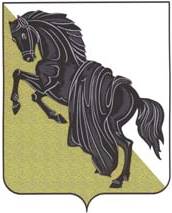 Об утверждении программы профилактикирисков причинения вреда охраняемым закономценностям в рамках муниципального жилищного контроля  на территории Каслинского городского поселения  на период 2022-2024 годыВ соответствии со статьей 8.2 Федерального закона от 26.12.2008 №294-ФЗ «О защите прав юридических лиц и индивидуальных предпринимателей при осуществлении государственного контроля (надзора) и муниципального контроля» об организации и проведении мероприятий, направленных на профилактику нарушений обязательных требований,ПОСТАНОВЛЯЮ:Утвердить программу профилактики рисков причинения вреда охраняемым законом ценностям в рамках муниципального жилищного контроля на территории Каслинского городского поселения (далее — Программа) на период 2022-2024 годы (приложение).Начальнику общего отдела администрации Каслинского городского поселения (С.В. Герасимчук) разместить настоящее постановление на официальном сайте администрации Каслинского городского поселения в сети Интернет.           3.Контроль над исполнением настоящего постановления возложить на заместителя главы Каслинского городского поселения Д.Н. Дерябина.Глава Каслинского городского поселения                                                                        Е.Н. Васенина Утверждена постановлением администрацииКаслинского городского поселенияот __30.09.2022г.__ № 445Программа профилактики рисков причинения вреда охраняемым законом ценностям в рамках муниципального жилищного контроля на территории Каслинского городского поселения на 2022 .г.Раздел 1. Анализ и оценка состояния подконтрольной сферы.Муниципальный жилищный контроль осуществляется за: 1. соблюдением	обязательных	 требований и (или) требований, установленных муниципальными правовыми актами в жилищной сфере:- требований к использованию и сохранности жилищного фонда, в том числе требований к жилым помещениям, их использованию и содержанию, использованию и содержанию общего имущества собственников помещений в многоквартирных домах, порядке осуществления перевода жилого помещения в нежилое помещение и нежилого помещения в жилое в многоквартирном доме, порядку осуществления перепланировки и (или) переустройства помещений в многоквартирном доме;- требований к формированию фондов капитального ремонта;- требований к созданию и деятельности юридических лиц, индивидуальных предпринимателей, осуществляющих управление многоквартирными домами, оказывающих услуги и (или) выполняющих работы по содержанию и ремонту общего имущества в многоквартирных домах;- требований к предоставлению коммунальных услуг собственникам и пользователям помещений в многоквартирных домах и жилых домов;- правил изменения размера платы за содержание жилого помещения в случае оказания услуг и выполнения работ по управлению, содержанию и ремонту общего имущества в многоквартирном доме ненадлежащего качества и (или) с перерывами, превышающими установленную продолжительность;- правил содержания общего имущества в многоквартирном доме и правил изменения размера платы за содержание жилого помещения;- правил предоставления, приостановки и ограничения предоставления коммунальных услуг собственникам и пользователям помещений в многоквартирных домах и жилых домов;- требований энергетической эффективности и оснащенности помещений многоквартирных домов и жилых домов приборами учета используемых энергетических ресурсов;- требований к порядку размещения ресурсоснабжающими организациями, лицами, осуществляющими деятельность по управлению многоквартирными домами, информации в системе;- требований к обеспечению доступности для инвалидов помещений в многоквартирных домах.Подконтрольными субъектами являются органы государственной власти, органы местного самоуправления, юридические лица, индивидуальные предприниматели, граждане.Наиболее значимыми рисками для охраняемых законом ценностям являются не- соблюдение обязательных требований, установленных муниципальными правовыми актами в сфере благоустройства Каслинского городского поселения.Ожидаемыми тенденциями, которые могут оказать воздействие на состояние подконтрольной сферы в период реализации программы, является - увеличение доли законопослушных подконтрольных субъектов, уменьшение количества правонарушений.С учетом специфики контрольных функций вариантами решения проблемы является обеспечение квалифицированной профилактической работы должностных лиц органа муниципального контроля, а также обеспечение единообразия понимания предмета контроля подконтрольными субъектами.                           Раздел 2. Цели и задачи реализации Программы.3.1. Целями реализации Программы являются:       1) стимулирование добросовестного соблюдения обязательных требований всеми контролируемыми лицами;      2) устранение условий, причин и факторов, способных привести к нарушениям обязательных требований и (или) причинению вреда (ущерба) охраняемым законом ценностям в отношении муниципального жилищного фонда;     3) создание условий для доведения обязательных требований до контролируемых лиц, повышение информированности о способах их соблюдения.3.2. Задачами реализации Программы являются:      1) выявление причин, факторов и условий, способствующих нарушению обязательных требований, разработка мероприятий, направленных на устранение нарушений обязательных требований в отношении муниципального жилищного фонда;      2) повышение правосознания и правовой культуры юридических лиц, индивидуальных предпринимателей и граждан в сфере жилищных правоотношений;     3) приоритет реализации профилактических мероприятий, направленных на снижение риска причинения вреда (ущерба), по отношению к проведению контрольных (надзорных) мероприятий.Раздел 3. Программные мероприятия.К программным мероприятиям относятся: По мере необходимости в течение года составление перечней нормативных правовых актов (их отдельных частей), содержащих обязательные требования, оценка соблюдения которых является предметом осуществления контроля администрацией Каслинского городского поселения за соблюдением норм и правил, связанных жилищным контролем на территории Каслинского городского поселения;По мере необходимости в течение года размещение на официальном сайте Каслинского  городского поселения в сети «Интернет» перечней нормативных правовых актов или их отдельных частей, содержащих обязательные требования, оценка соблюдения которых является предметом осуществления контрольных функций администрации Каслинского городского поселения, а также текстов, соответствующих нормативных правовых актов;По мере необходимости информирование юридических лиц, индивидуальных предпринимателей по вопросам соблюдения обязательных требований в сфере жилищного контроля на территории Каслинского городского  поселения посредством разработки и опубликования руководств по соблюдению обязательных требований, разъяснительной работы в средствах массовой информации, рассылки справочных и статистических материалов, публичных мероприятий;По мере необходимости в течение года в случае изменения обязательных требований подготовка и распространение комментариев о содержании новых нормативных правовых актов, устанавливающих обязательные требования, внесенных изменениях в действующие акты, сроках и порядке вступления их в действие.Раздел 4. Ресурсное обеспечение программы.Ресурсное обеспечение программы не требуется.Раздел 5. Механизм реализации программы.Цели и задачи настоящей Программы могут быть достигнуты только при условии создания действенных механизмов ее реализации.Раздел 6. Оценка эффективности программы.При реализации программы наступлений социальных, экономических и иных последствий в силу сферы деятельности муниципального контроля не ожидаются.Основным адресатом профилактической деятельности являются юридическое лицо, индивидуальный предприниматель, поведение которых свидетельствует об их стремлении к соответствию предъявляемым к ним требованиям, даже если они допускают их нарушение. Целенаправленное содействие соблюдению обязательных требований в соответствующих сферах контроля будет способствовать росту числа законопослушных подконтрольных субъектов и, следовательно, приведет к снижению рисков причинения вреда охраняемым законом ценностям. Профилактические мероприятия должны осуществляться на постоянной основе исходя из наличия потребности в их проведении.Системой показателей эффективности программы является высокий уровень правовой грамотности в регулируемых сферах и, как следствие, снижение уровня правонарушений в жилищной сфере.                    АДМИНИСТРАЦИЯ КАСЛИНСКОГО ГОРОДСКОГО ПОСЕЛЕНИЯЧелябинской областиПОСТАНОВЛЕНИЕ«_30_» ____09_____  .  № 445                         г. КаслиНаименование программыПрограмма профилактики рисков причинения вреда охраняемым законом ценностям в рамках муниципального жилищного контроля на территории Каслинского городского поселения на 2022 -2024 годы.Правовые основания разработки программыФедеральный закон от 26.12.2008 № 294-ФЗ«О защите прав юридических лиц и индивидуальных предпринимателей при осуществлении государственного контроля (надзора) и муниципального контроля», Стандарт комплексной профилактики рисков причинения вреда охраняемым законом ценностямРазработчик программыАдминистрация Каслинского городского поселенияЦели программыпредотвращение рисков причинения вреда охраняемым законом ценностям;предупреждение нарушений обязательных требований (снижение числа нарушений обязательных требований) в подконтрольной сфере общественных отношений;создание инфраструктуры профилактики рисков причинения вреда охраняемым законом ценностям;- профилактика и предупреждение правонарушений в сфере деятельности субъектами контроля;- увеличение доли законопослушных подконтрольных субъектов.Задачи программы- выявление причин, факторов и условий, способствующих причинению вреда охраняемым законом ценностям и нарушению обязательных требований, определение способов устранения или снижения рисков их возникновения;-	устранение причин, факторов и условий, способствующих возможному причинению вреда охраняемым законом ценностям и нарушению обязательных требований;-	установление и оценка зависимости видов, форм и интенсивности профилактических мероприятий от особенностей конкретных подконтрольных субъектов (объектов) и присвоенного им уровня риска (класса опасности), проведение профилактических мероприятий с учетом данных факторов;-	определение перечня видов и сбор статистических данных, необходимых для организации профилактической работы;- выявление причин, факторов и условий, способствующих причинению вреда охраняемым законом ценностям и нарушению обязательных требований, определение способов устранения или снижения рисков их возникновения;-	устранение причин, факторов и условий, способствующих возможному причинению вреда охраняемым законом ценностям и нарушению обязательных требований;-	установление и оценка зависимости видов, форм и интенсивности профилактических мероприятий от особенностей конкретных подконтрольных субъектов (объектов) и присвоенного им уровня риска (класса опасности), проведение профилактических мероприятий с учетом данных факторов;-	определение перечня видов и сбор статистических данных, необходимых для организации профилактической работы;- повышение квалификации кадрового состава органа муниципального контроля;- создание системы консультирования подконтрольных субъектов, в том числе с использованием	современныхинформационно-телекоммуникационных технологий;- обеспечение	соблюдения подконтрольными субъектами обязательных требований, установленных муниципальными правовыми актами Каслинского городского поселения в сфере благоустройства;-информирование субъектов контроля о видах правонарушений, рекомендаций по их недопущению и устранению.Сроки и этапы реализации программына 2022 -2024 годы.Источники финансированияФинансовое обеспечение мероприятий программы не требуетсяОжидаемые конечные результаты реализации программы- снижение рисков причинения вреда охраняемым законом ценностям;- увеличение доли законопослушных подконтрольных субъектов - развитие системы профилактических мероприятий органа муниципального контроля;- внедрение различных способов профилактики;- разработка и внедрение технологий профилактической работы внутри органа муниципального контроля;- разработка образцов эффективного, законопослушного поведения подконтрольных субъектов;- обеспечение квалифицированной профилактической работы должностных лиц органа муниципального контроля;-	повышение прозрачности деятельности органа муниципального контроля;-	уменьшение административной нагрузки на подконтрольные субъекты;-	повышение уровня правовой грамотности подконтрольных субъектов;обеспечение единообразия понимания предмета контроля подконтрольными субъектами;мотивация подконтрольных субъектов к добросовестному поседению;- снижение уровня правонарушений в жилищной сфере Структура программыединая